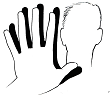 ASSOCIAZIONE “ DON VINCENZO MATRANGOLO” E.T.S.Via Garibaldi n.1, 87010 Acquaformosa (CS)C.F. 94019300782  -Tel.: 0981/235476E-mail: assdonvincenzo@libero.itAVVISO PER LA SELEZIONE DI PERSONALE DA IMPIEGARE NEI SERVIZI DIACCOGLIENZA E INTEGRAZIONE DI RIFUGIATI E RICHIEDENTI ASILO,  SAI   SAN BASILE.L’Associazione Don Vincenzo Matrangolo operante nel settore dei servizi di accoglienza,integrazione e tutela dei richiedenti Asilo e Rifugiati Stranieri ricerca n.1  operatore socio-sanitario  da impiegare presso il  Progetto SAI  del comune di SAN BASILE.REQUISITI ESSENZIALI DEI CANDIDATI: diploma; Automunito.Come valore aggiunto sarà valutata:  Esperienza  comprovata nel settore;  conoscenza lingue  straniere ( Inglese . Francese  arabo)La domanda di candidatura debitamente sottoscritta e redatta in carta semplice secondo il modulo in calce all’annuncio o all’indirizzo web: www.assmatrangolo.it, corredata da curriculum vitae redatto nel formato europeo, da valido titolo di studio pertinente con il profilo personale richiesto e dalla copia del documento d’identità, dovranno pervenire entro e non oltre l’ 14 Agosto 2022  esclusivamente all’indirizzo mail: selezioneoperatori.assdvm@gmail.comLe dichiarazioni contenute nella domanda andranno rese ai sensi del DPR  445/2000.La mancata osservanza delle dichiarazioni fornite nel presente bando costituisce motivo di esclusione dalla selezione.Le istanze pervenute dopo il termine fissato e quelle che risultassero incomplete e/o con documentazione integrata dopo la scadenza di presentazione, non verranno prese in considerazione.Le candidature dovranno contenere il consenso al trattamento dei dati personali secondo la legislazione vigente.A seguito di un attenta valutazione dei curricula, i candidati ritenuti idonei verranno contattati tramite mail o telefono per procedere immediatamente con i colloqui di selezione.Non verrà data comunicazione ai candidati esclusi.La partecipazione alle selezioni è subordinata alla compilazione dell'allegata domanda di candidatura. Il presente bando, con il relativo allegato, viene reso noto attraverso la pubblicazione sul sito dell’Associazione Don Vincenzo Matrangolo: www.assmatrangolo.euAcquaformosa, 03/08//2022Al Presidentedella Associazione Don Vincenzo MatrangoloVia Garibaldi, 1 87010 Acquaformosa (CS)Il/La sottoscritto/a _____________________________________________________________presenta la propria candidatura per partecipare all’ avviso,___________________________________________________________________attraverso valutazione comparativa dei curricula e colloqui di valutazione, per il reclutamento personale da impiegare, presso i servizi attivi dell’Associazione Don Vincenzo Matrangolo Acquaformosa.A tal fine, consapevole delle sanzioni penali previste dall’art.76 del D.P.R. 445/2000 e ss.mm.ii. dichiara sotto la propria responsabilità:Cognome___________________________Nome__________________________________Nato a _______________________________ Prov________il______________________Cod.fiscale________________________________________________________________In particolare dichiara: di non avere riportato condanne penali; di non avere procedimenti penali in corso; di essere in possesso del seguente titolo di studio _________________________________________ idoneo e pertinente al profilo richiesto; di aver preso visione del bando; di essere a conoscenza e di accettare le prescrizioni previste dal medesimo.Recapiti: Via__________________________ Comune di____________________________Telefono ____________________________ Cellulare______________________________e-mail___________________________________________________Il/la sottoscritto/a_______________________________ autorizza l’Ente al trattamento dei dati personali ai sensi del D.lg. 196/2003 solo per i fini istituzionali e consentiti dalla legge.Luogo e data                                                                              Firma__________________________                  ____________________Allegati alla domanda: A) Curriculum VitaeB) Titolo di studio C) Copia Carta d’Identità